Smiths Station High School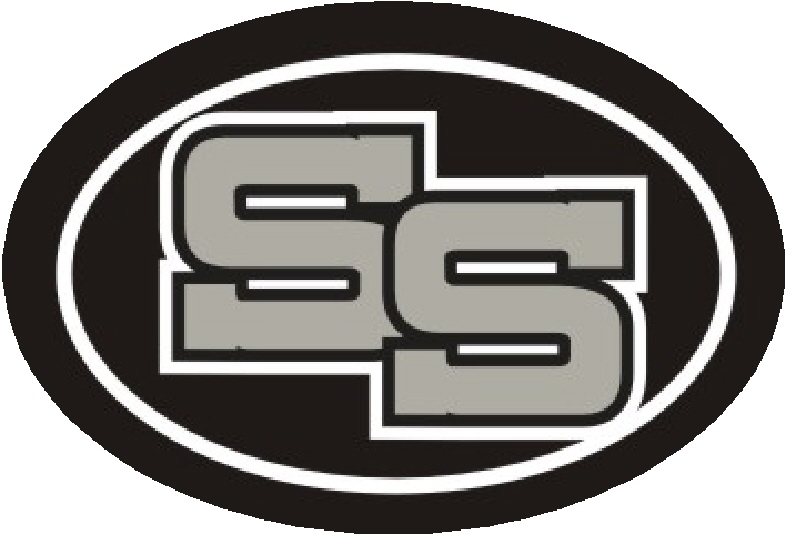 Course Selection Guide2017-2018Table of ContentsTopic											Page #	Fee List										3Smiths Station High School Mission Statement/Administration			4Introduction/Course Selections							5Registration and Schedule Changes							6Registration Timeline									7Curriculum Options									8Pre-Advanced Placement/Advanced Placement/Dual Enrollment/LC2		9-11Graduation Requirements								12English Courses									13-15Mathematics Courses									16-19Science Courses									20-23Social Studies Courses									24-26Fine Arts Courses									27-28Foreign Language Courses								29-31Business, Finance and Marketing Education Courses				32-35Family and Consumer Sciences Courses						36Agriscience Technology Courses							37-41Automotive Service Technology Courses						42-43Cooperative Education Programs							44Health Science Education Courses							45-46Physical Education, Health, Athletics, and Drivers’ Ed Courses			47MJROTC Courses									48-49Miscellaneous Elective Courses							50Elective Courses Requiring Instructor/Coach/Sponsor Approval			51-55Special Education Courses								55ACCESS: Web-based Distance Learning Elective Classes				56Lee County Schools Credit Recovery Program					57-60Fee List for 2017-2018(projected, and subject to change)Accounting/Advanced Accounting							$10.00    per courseACT Prep										$25.00    per courseAdvanced Business Technology Applications						$10.00Agriscience									$20.00All AP Courses (Study Session, Mock Exam fees)					$30.00	per courseAP Exams (price set by College Board, varies year to year)		       approximately $90.00    per examBand, Colorguard, and Majorettes							$250.00Business Technology Applications							$10.00Career Preparedness								$10.00    per semesterChemistry									$10.00Chemistry, Pre-AP									$20.00Communications I and II								$20.00    per courseConstruction Finishing and Interior Systems						$25.00Construction Framing								$25.00Construction Site Preparation and Foundations					$25.00Contemporary Issues								$5.00Driver and Traffic Safety Education							$25.00Earth and Space Science								$5.00Floral Design									$20.00French I, II, and III (Vocabulary Workbook)						$20.00Graphic Arts (Drawing)								$20.00Greenhouse Production and Management						$15.00Health Science Internship								$40.00Honors Earth and Space Science						                 $15.00Honors Physical Science								$10.00Horticulture Science								$20.00Human Anatomy and Physiology							$20.00Introduction to Metal Fabrication							$35.00Introduction to MIG/TIG Welding							$35.00Introduction to Veterinary Science							$20.00Locker rental fee									$15.00Maintenance and Light Repair A/B and C/D						$40.00    per courseMass Media I and II								$20.00    per courseMultimedia Design								$10.00Parking Permit									$20.00 - $25.00Physical Science									$10.00Photography									$25.00Public Speaking									$10.00Spanish I, II, III, and IV (Vocabulary Workbook)						$20.00Therapeutic Services								$20.00Three-Dimensional Art (Ceramics/Pottery)						$40.00Two-Dimensional Art (Painting)							$30.00Visual Arts I (General Art)								$25.00Vocal I/II/III/IV									$50.00     per semesterWorkforce Essentials								$20.00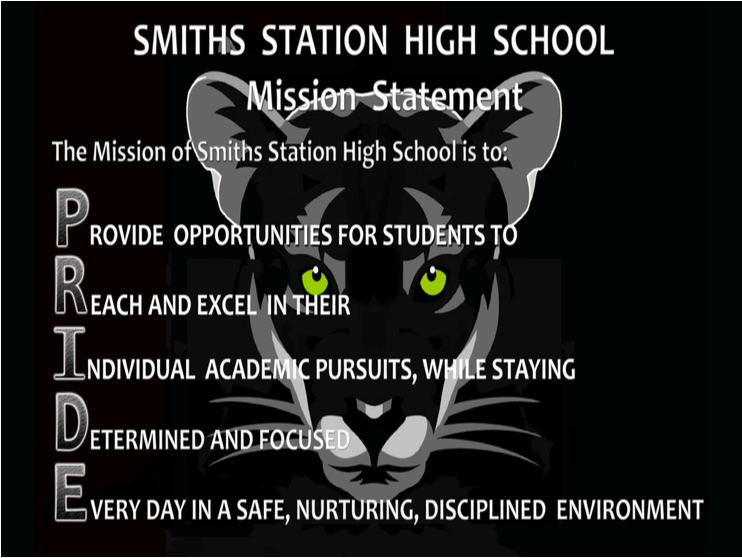 Smiths Station High School AdministrationPrincipal: Mr. Joaquin RichardsAssistant Principals:Mr. Ezra LewisMrs. Emma Whitlock, Scheduling CoordinatorMr. Todd WilsonCounselors:Mrs. Christy DeLucca, Counseling DirectorMrs. Cathy RowanMrs. Lisa ShoresIntroductionThe goal of course selection is to prepare an educational program that will empower all students to make choices and meet the challenges of the 21st century and allow students to graduate college and career ready.  Each student will follow six (6) steps in selecting courses for the 2017-2018 school year:The course selection guide will be made available to students.Students and parents study the course selection guide and discuss what courses the student would like to take.Counselors meet with classes to discuss graduation requirements, required courses, and recommended electives.  Counselors will also go over the Course Selection Sheet with students.Students must obtain a parent/guardian signature on the Course Selection Sheet in order to complete the registration process.  Course Selection Sheets should be turned in by the deadline.  School officials will ensure that students have met required prerequisites for desired courses.Students will use STI at school to input their course requests.  The school will use these requests to plan a master schedule for the 2017-2018 school year.With guidance, wise planning, and careful selections, each student should have the opportunity to participate in an enriching and successful high school career.Course SelectionTAKE THE TIME TO DO IT RIGHT!The decisions you make in course selection, the effort you put forth in your classes, and your participation in activities, clubs, and sports will have a direct bearing on future career decisions.  Counselors and teachers will work with you to develop a clear understanding of the courses available.  The curriculum at Smiths Station High School is designed to ensure each student a comprehensive, balanced program to build a sense of achievement and the necessary background to pursue personal career goals.  Individual interests, abilities, aptitudes, and aspirations will be the determining factors in helping students plan their curriculum while in high school.  Course selection is not a task to be taken lightly.Registration and Schedule ChangesStudents and parents should exercise extreme care in course selections because the submitted requests set wheels in motion that might not be able to change!  Teachers are employed and books are purchased based upon the course selections.  Once choices are made, the school is staffed to try to meet the stated demand.  Smiths Station High School will follow the procedures below to complete the registration and scheduling process in the most efficient manner possible:Students will be expected to read over the Course Selection Guide (available on the school webpage) and discuss course offerings with his/her parent(s)/guardian(s).Students will receive Course Selection Sheets and receive guidance in their Social Studies classes (for Freshman Center students, this will take place in their Career Prep classes) between March 9, 2017 and March 14, 2017.  The registration schedule is located on the following page.Students will be expected to obtain a parent/guardian signature on his/her Course Selection Sheet prior to submitting their Course Selection Sheet.  Course Selection Sheets should be turned in to Social Studies teachers (for Freshman Center students, to their Career Prep teachers) on or before Thursday, March 16, 2017. If a student has not obtained the signature of his/her parent/guardian, the student’s Course Selection Sheet will not be accepted until they have obtained it.Course Selection Sheets will be checked to ensure that students have met prerequisite requirements for their selected courses.SSHS Students will go to the computer lab through their Social Studies classes (on March 28 – April 6 to input their course requests into STI-Now (SSFC students’ course requests will be input for them).Students will receive a DRAFT copy of his/her schedule on or before May 9, 2017.  Understand that this is a DRAFT schedule – even if a schedule change is not requested, a student’s schedule may change from the one that is received in May due to changes in the master schedule.Students will be offered the opportunity to make schedule changes until August 3rd, with the approval of the parent/guardian.  The parent/guardian must sign the schedule change request form prior to any changes being made.  Changes will not be guaranteed, and are subject to availability and administrative approval.Schedule change request forms will be available in the main offices of SSHS and SSFC.Schedule changes requesting a different teacher for the same course will not be considered.Students/parents/guardians will not be permitted to make any schedule changes after the deadline, unless the school has made a mistake in the schedule.PLEASE DO NOT REQUEST A SCHEDULE CHANGE AFTER AUGUST 3RD.  IT WILL NOT BE CONSIDERED.Counselors will keep all registration forms and schedule change request forms to verify and document all course selections and schedule change requests.Students/parents/guardians should consider all course selections carefully, including ELECTIVES (FIRST CHOICES AND ALTERNATES) AND AP COURSES.  Changes will not be made after the deadline, even if the student has fulfilled his/her minimum subject/course requirements in an area.  Students that do not complete the registration process by the established deadlines and with the required signatures will have all courses selected by his/her counselor and will forfeit the opportunity to make any changes.REASONS FOR THE REGISTRATION AND SCHEDULE CHANGE PROCEDUREThe master schedule is built around the selections made by students on the registration forms.Teachers are hired based on the numbers of students registering for courses as well as the number of each course to be offered and taught during the school year.Teaching assignments are based off of the number of required sections for each course.Students need to understand the importance of the decisions they make when selecting courses and that he/she will live with the decisions they have made.Registration Timeline for 2017-2018Curriculum OptionsAll courses offered at Smiths Station High School are designed to prepare students to enter the workforce, join the military, or enroll in a two (2) or four (4) year college or university.  We offer the students the opportunity to choose the direction they wish to take in pursuit of his/her high school diploma.Standard PathThis option prepares students to enter the work force immediately after school graduation and at the same time gives students the academic preparation to enter a 2-year technical or community college when the student is ready for additional study or training for career advancement.College Prep PathsCollege Prep Focus:  This is the traditional high school program for students planning to attend a public or private 2-year or 4-year college or university following graduation from high school.  It is not unusual for students to enroll in a two (2) year community college and then transfer to a four (4) year college/university due to the competitive arena for admission into a major university.AP Focus: This curriculum is also designed to meet entrance requirements for both public and private college and universities.  Students enrolled in AP courses will take the College Board’s AP Exam for all AP courses that he/she takes at Smiths Station High School.  Students who receive qualifying scores on AP exams may receive college credits and/or advanced placement at participating colleges and universities (each college/university has different requirements).Pre-Advanced PlacementThe Pre-Advanced Placement (Pre-AP) Program is a nationally recognized program sponsored by the College Board that prepares students to enroll in college level courses at the high school level.  Pre-AP courses are designed for highly motivated students who will focus on improving writing, analysis, and overall comprehension skills.  The courses will require a great deal of reading and writing.  These courses will be very rigorous and have an overall focus of preparing students for Advanced Placement courses, in which students may potentially obtain college credit.  Pre-AP courses require a significant amount of additional work as compared to regular high school courses.  The majority of students enrolling in Pre-AP courses will be those who intend to enroll in a subject-specific AP course sometime during their high school career or seniors who plan to further their study in a specific area at the collegiate level.  Pre-AP courses will carry an additional +0.50 quality point for grade weight purposes and five (5) points on a numerical scale.Advanced PlacementThe Advanced Placement (AP) program is a nationally recognized program sponsored by the College Board, which enables students to complete college-level studies while still in high school and to obtain college placement or credit on the basis of their performance of rigorous Advanced Placement examinations.  A strong Advanced Placement program depends upon a partnership between motivated students, of whom much is expected, and dedicated high school teachers who are trained by the College Board.  Participation in the Advanced Placement program is often used as one of the criteria for academic scholarships and acceptance into many highly selective colleges.  Students who sign up for AP Courses are required to pay a $30.00 fee (per course) to cover expenses of Mock Exams and Study Sessions.  All Advanced Placement Exams carry an expense of approximately $90.00 per exam (cost is set by the College Board and varies from year to year.  Final cost is announced in the Spring).  Students that qualify for the Free or Reduced Lunch Program may be able to receive a fee reduction.  Students are not guaranteed college credit for taking an AP course or Exam.  A qualifying score of 3, 4, or 5 is needed to receive credit.  The amount of credit is determined by individual colleges/universities. All AP courses will carry an additional grade weight of +1.00 quality point and 10 points on a numerical scale.    Ask your counselor or AP teacher for more information.  Any student participating in the AP program at Smiths Station High School is required to take the AP Exam for each course taken in May of the current scholastic year.  Failure to take the AP Exam will result in the course not being weighted and the student being required to take the Final Exam in the course.Dual EnrollmentDual Enrollment courses are college courses that can be taken in conjunction with accredited colleges that have signed a dual-enrollment agreement with the Lee County Schools.  These courses will count simultaneously for high school and college credit.  Students must have prior permission from the principal to enroll for dual enrollment and meet the requirements specified by the college.  Dual enrollment college courses will be taken on the campus of the respective college.  Not all colleges and universities accept dual enrollment credits.  It is the student’s responsibility to check with the college of his/her choice to determine if credit will be accepted.  The Smiths Station High School Guidance Counselors are available for assistance.  Participating students receive high school Carnegie units towards high school graduation and also receive college credit from the cooperating college.  Tuition, books, and other college course fees shall be at the expense of the student and/or his/her parent(s) or legal guardian(s).  Students must register through Smiths Station High School and meet the outlined college requirements to participate. In order for a student to be eligible for dual enrollment, he/she must meet the following criteria:Be in the 10th, 11th, or 12th grade.Have a “B” average in completed high school courses.Be enrolled in approved college courses that will meet the high school credit requirements for graduation.Have written approval from SSHS counselor or principal to participate.Complete enrollment procedures and pay tuition at the college.Pass the class and receive college credit as well as high school credit.If you are interested in Dual Enrollment opportunities, please contact:Christi Delucca, CounselorSmiths Station High School(334) 664-4404delucca.christi@lee.k12.al.usLee County Learning Center (LC2)Beginning in 2016, Lee County Schools opened the Lee County Learning Center (LC2).  LC2 is open to students in grades 9-12 from around Lee County who are either behind in their credits, seeking credit advancement opportunities, or who desire more flexibility in earning their high school diploma through self-paced, computer-based programs.  It is a nontraditional, alternative learning environment, housed on Lee Road 145 in Salem, AL.  All students accepted to LC2 must complete an application and undergo a screening process.  Students and parents/guardians who are interested in learning more or applying to LC2 should speak to their grade-level counselor.Alabama High School Diploma*Requirements for Advanced Academic EndorsementCore CoursesENGLISH DEPARTMENTAdvanced Placement Level Courses200010 	English 10, Pre-AP (+0.50 weight)Pre-AP 10th grade English is an above grade-level survey of American literature.  The goal of the class is to engage students in becoming skilled readers of complex texts and skilled writers who compose for a variety of purposes.  Students will critically analyze literature to deepen their understanding of the ways writers use language to provide both meaning and pleasure for their readers.  Students will also write with the intention of developing more effective and purposeful writing.  The class is designed to better prepare students who are planning on entering the AP English courses in the 11th and 12th grades.Prerequisites: 	Successful completion of CP English 9 or Pre-AP English 9.  A book fee may be required.  Please see Mrs. L. Hackney for details.200016	AP English Language and Composition (+1.0 weight) 	(11) The AP English Language and Composition course is designed to be like a college level class.  There is an end-of-the-year AP test in May to determine whether this class can take the place of freshman composition classes at a college or university.  The course, as offered at Smiths Station High School, will retain the emphasis on twentieth-century American literature that eleventh-grade English classes currently have.  Because AP Language and Composition places an emphasis on rhetoric and rhetorical strategies, students will expand their focus of literary conventions to include purpose, audience, subject, and effectiveness.  In addition to reading a variety of texts, students must be prepared for a great deal of reading and writing each week.  According to the College Board, the purpose of this course is “to enable students to read complex texts with understanding and to write prose of sufficient richness and complexity to communicate effectively with mature readers.”  Students must adhere to the attendance policy of the Lee County School to be able to exempt the midterm and final exams.  All students will be required to take the AP mock exam in January and the AP Exam in May. Students that qualify for the Free or Reduced Lunch Program may be able to receive an exam fee reduction.  There is a $30.00 study session fee for with this course.Prerequisites: 	75% average in Pre-AP English 10 or 90% average in CP English 10.  A book fee may be required.  Please see Mrs. L. Latham for details.200020	AP English Literature and Composition (+1.0 weight) 	(12)AP English Literature and Composition is a college level course that offers students a survey of American, world, and British literature.  Students should anticipate extensive reading and composition assignments with emphasis on literary analysis in preparation for the Advanced Placement Examination.  Standard components such as vocabulary, research, and textual knowledge will also figure heavily into the course.  Students who take this course must be self-motivated and demonstrate a developed sense of critical thinking and the ability to perform under time constraints.  Students must adhere to the attendance policy of the Lee County Schools to be able to exempt the midterm and final exams.  All students will be required to take the AP mock exam in January and the AP Exam in May. Students that qualify for the Free or Reduced Lunch Program may be able to receive an exam fee reduction.  There is a $30.00 study session fee for with this course.Prerequisites:	75% average in AP English Language and Composition or 90% average in CP English 11.  A book fee may be required.  Please see Mrs. J. Byrd for details.MATHEMATICS DEPARTMENT210010	Geometry							(10)The Geometry course builds on Algebra I concepts and increases students’ knowledge of shapes and their properties through geometry-based applications, many of which are observable in aspects of everyday life.  This knowledge helps develop visual and spatial sense and strong reasoning skills.  The Geometry course requires students to make conjectures and to use reasoning to validate or negate these conjectures.  The use of proofs and constructions is a valuable tool that enhances reasoning skills and enables students to better understand more complex mathematical concepts.  Technology should be used to enhance students’ mathematical experience, not replace their reasoning abilities.  Because of its importance, this Euclidean geometry course is required of all students receiving an Alabama High School Diploma.Prerequisites:	Successful completion of Algebra I210012	Geometry, Pre-AP (+0.5 weight)				(10)Pre-AP Geometry covers topics similar to the general, grade-level Geometry course, though more in depth.  A greater emphasis is placed on problems that require a greater depth of knowledge and higher order of thinking.  This course is intended for students who plan to enter further Pre-AP and AP math coursesPrerequisites: 	Successful completion of Algebra I with at least an 80% average, or successful completion of Pre-AP Algebra I with a 75% average210015	Algebraic Connections					(10-11)Algebraic Connections is a course designed for students who wish to increase their mathematical knowledge and skills prior to their enrollment in subsequent math courses.  Algebraic Connections expands upon the concepts of Algebra I and Geometry, with an emphasis on application-based problems.  This course provides opportunities to incorporate the use of technology through its emphasis on applying functions to make predictions and to calculate outcomes.Prerequisites: 	Successful completion of Algebra I and Geometry210017	Algebra II with Trigonometry					(10-12)Algebra II with Trigonometry is a course designed to extend students’ knowledge of Algebra I with additional algebraic and trigonometric content.  Mastery of the content standards for this course is necessary for student success in higher-level mathematics.  The use of appropriate technology is encouraged for numerical and graphical investigations that enhance analytical comprehension.  Algebra II with Trigonometry is required for all students pursuing the Alabama High School Diploma with Advanced Academic Endorsement.  Prerequisites for this course are Algebra I and Geometry.  If a student chooses to take the Algebraic Connections course, it must be taken prior to the Algebra II with Trigonometry course.Prerequisites:	Successful completion of Algebra I and Geometry, with at least a B average or Algebraic Connections with at least a B average.210032aa	Algebra II with Trigonometry, Pre-AP (+0.50 weight)	(10-11)Pre-AP Algebra II is an advanced course that will build on concepts presented in Algebra I and Geometry to encourage higher order thinking.  This course is intended for students with above average mathematical and problem solving skills to prepare for higher level mathematics.  Students will analyze and apply a variety of methods to model and graph linear and nonlinear equations and inequalities.  Algebraic, graphical, and numerical methods will be used for analysis of quadratic, higher degree polynomial, and rational functions.  Exponential functions, logarithmic functions will also be explored in this course of study.  Please note that students will be required to understand and use fractions throughout this course (with and without a calculator).Prerequisites:	Successful completion of Algebra I and Geometry, with a 90% average, or successful completion of Pre-AP Geometry with a 75% average.  210018	Discrete Mathematics					(11-12)Discrete Mathematics is a course designed for students who have successfully completed the Algebra II with Trigonometry course.  This course can also be used as an elective for students who have completed the four mathematics requirements for graduation.Discrete Mathematics expands upon the topics of matrices, combinational reasoning, counting techniques, algorithms, sequences, series, and their applications.  Students are expected to work in both individual and group settings to apply problem-solving strategies and to incorporate technological tools that extend beyond traditional instructional practices.Prerequisites:	Successful completion of Algebra II with Trigonometry.210020	Pre-Calculus (+0.5 weight)					(11-12)Pre-Calculus is a course designed for students who have successfully completed the Algebra II with Trigonometry course.  This course is considered to be a prerequisite for success in calculus and college mathematics.  Algebraic, graphical, numerical, and verbal analyses are incorporated during investigations of the Pre-Calculus content standards.  Parametric equations, polar relations, vector operations, conic sections, and limits are introduced.  Content for this course also includes an expanded study of polynomial and rational functions, trigonometric functions, and logarithmic and exponential functions.  Application-based problem solving is an integral part of the course.  Instruction should include appropriate use of technology to facilitate continued development of students’ higher-order thinking skills.Prerequisites:	Successful completion of Algebra II with Trigonometry with an 80% or higher average or Pre-AP Algebra II with Trigonometry II with a 75% or higher average.210025	AP Calculus AB (+1.0 weight)					(12)This is the study of limits, differentiation, integration, and their applications.  Students will explore all types of functions both with and without the graphing calculator.  This course is designed to prepare students to take the Advanced Placement examination at the AB level in the spring, which provides the opportunity to earn up to one semester of credit in college calculus.  All students will be required to take the AP exam in May. Students that qualify for the Free or Reduced Lunch Program may be able to receive an exam fee reduction.  There is a $30.00 fee for this course.  The fee covers the costs of the required study sessions and mock exam.Prerequisites:	Successful completion of Pre-Calculus.210027	AP Statistics (+1.0 weight)					(11-12)Advanced Placement Statistics introduces students to the major concepts and tools for collecting, analyzing, and drawing conclusions from data.  The course includes four broad conceptual themes: exploring data, planning a study, anticipating patterns, and statistical inference.  Students who successfully complete the course and AP examination may receive credit, advanced placement, or both for a one-semester introductory college statistics course.  This course requires mastery of a graphing calculator.  A TI-84 or TI-nspire calculator is preferred.  All students will be required to take the AP exam in May. Students that qualify for the Free or Reduced Lunch Program may be able to receive an exam fee reduction.  There is a $30.00 fee for this course.  The fee covers the costs of the required study sessions and mock exam. Prerequisites:	A passing grade of “C” or better in Algebra II w/ Trigonometry or Pre-AP Algebra II w/Trigonometry.210036	Algebra with Finance						(12)Algebra with Finance is a college and career preparatory class that integrates algebra, pre-calculus, probability and statistics, calculus and geometry to solve financial problems that occur in everyday life.  Real-world problems in investing, credit, banking, auto insurance, mortgages, employment, income taxes, budgeting, and planning for retirement are solved by applying the relevant mathematics that are taught at a higher level.  Students are encouraged to use a variety of problem-solving skills and strategies in real-world contexts, and to question outcomes using mathematical analysis and data to support their findings.  The course offers students multiple opportunities to use, construct, question, model, and interpret financial situations through symbolic algebraic representations, graphical representations, geometric representations, and verbal representations.  Math concepts and skills are applied through study and problem-solving activities in workforce situations in the following areas: banking, investing, employment and income taxes, automobile ownership and operation, mathematical operations, consumer credit, independent living, and retirement planning and budgeting.  This course may be used as the fourth math credit required for graduation for students not seeking the Advanced Academic Endorsement.Prerequisites:	Successful completion of Algebraic Connections.SCIENCE DEPARTMENT220014	AP Biology (+1.0 weight)					(11-12)The AP Biology course is designed to be the equivalent of a college-level introductory biology course.  The intent of the course is to expose students to higher-level biological principles, concepts, and skills and allow them the opportunity to apply their knowledge to real-life applications.  Rather than learning from micro-level outward, students learn from macro-level inward.  Students are also expected to learn not by memorization of facts, but through content and concept application via the AP Biology science practices.  This course has a $30.00 lab fee.  There is also a $30 fee for the AP Study Session and Mock Exam.  All students will be required to take the AP Exam in May. Students that qualify for the Free or Reduced Lunch Program may be able to receive an exam fee reduction.Prerequisites:	Successful completion of Algebra II w/ Trig, a B or higher in Pre-AP Biology and Pre-AP Chemistry.  Teacher approval is strongly recommended.220045	Zoology			(11-12)The Zoology course builds on science skills learned in earlier grades. The Zoology course content focuses on comprehensive application of all life sciences to understanding the patterns, processes and interactions among animals. Students use prior and new knowledge and experiences to investigate animals. They may use this learning to support claims and engage in argument based on evidence.   Scientific and engineering practices are implemented through a student-centered and collaborative classroom environment that is laboratory-intensive and includes field investigation and case studies. This course has a $20.00 lab fee.Prerequisites:	Successful completion of Biology with a “B” average or better220026	Human Anatomy and Physiology				(11-12)This course emphasizes, at a college level of understanding, structures and functions of the major systems of the body.  This course has a lab fee of $20.00.Prerequisites:	Successful completion of Pre-AP Biology and/or Chemistry220029	Environmental Science					(11-12)This course examines the effect of human activity on the Earth.  Students are encouraged to use creativity to solve various problems affecting the Earth and its environment.Prerequisites:	Successful completion of Biology and a Physical Science220030	Honors Environmental Science (+0.5 weight)		(11-12)Environmental Science is a course that introduces students to a broad view of the biosphere and the physical parameters that affect it.  The course incorporates the scientific and engineering practices reflecting the scientific processes used in science, technology, engineering, and mathematics (STEM) fields. The scientific and engineering practices are implemented through a student-centered and collaborative classroom environment that is laboratory-intensive and includes field investigations and case studies.Prerequisites:	Successful completion of Biology and a Physical Science; students should be enrolled in advanced/college prep level classes220051	Physical Science						(10)This course emphasizes non-living processes including: scientific process and application skills; periodic table; solutions; bonding; chemical formulas; physical and chemical change; gravitational, electromagnetic, and nuclear forces; motion; energy; energy transformation; electricity and magnetism; nuclear science; metric units.  This course has a lab fee of $5.00.220052	Honors Physical Science (+0.5 weight)			(10)Advanced inquiry-based course with engineering design integration providing investigation of the basic concepts of chemistry and physics including matter and its interactions, motion and stability, energy, and waves and information technologies.  This course has a lab fee of $5.00.220061	Chemistry							(10-11)General chemistry is a hands-on laboratory class that deals with the way atoms are composed and how they interact.  It is designed to meet the needs of the students fulfilling their Physical Science requirements.  This course has a $10.00 lab fee.Prerequisites:	Successful completion of Algebra I.220062ab	Chemistry, Pre-AP (+0.5 weight)				(10)The Pre-AP curriculum differs from the regular curriculum in meaningful ways.  The Pre-AP course places a higher priority on developing critical thinking skills by examining real world problems.  The Pre-AP curriculum examines topics with more depth and includes more advanced resource material in addition to the adopted text.  Laboratory investigations play a more prominent role in the Pre-AP course.  Labs are more sophisticated than in the regular curriculum and students are expected to design and carry out experiments using appropriate methods and resources.  This is a first year Pre-AP chemistry course designed to meet the needs of the student who plans on continuing to AP Biology and/or AP Chemistry.  This course has a $20.00 lab fee.Prerequisites:	Successful completion of Algebra I and a B or higher in Pre-AP Biology or Honors Physical Science.220064	AP Chemistry (+1.0 weight)					(11-12)This course is designed to be the equivalent of the general chemistry course usually taken during the first college year.  For some students, this course enables them to undertake, as college freshmen, second-year work in the chemistry sequence at their institution or to register for course in other fields where general chemistry is a pre-requisite.  For other students, the AP Chemistry course fulfills the laboratory science requirement and frees time for other courses.  This course has a $30.00 lab fee.  There is also a $30 Study Session and Mock Exam fee.  All students will be required to take the AP Exam in May. Students that qualify for the Free or Reduced Lunch Program may be able to receive an exam fee reduction.Prerequisite:	Successful completion of Algebra II w/ Trig, a B or higher in Pre-AP Biology and Pre-AP Chemistry.220071	Physics (+0.50 weight)					(11-12)Designed to build on previous college preparatory science and mathematics courses.  Students learn how the laws of physics are applied to natural occurrences requiring the application of advanced mathematics skills.  This course blends hands-on laboratory with lecture and problem solving.  This course has a $20.00 lab fee. Prerequisites:	Successful completion of Algebra II w/ Trig and Chemistry.220081	Earth and Space Science					(12)This course concentrates on the Earth’s composition and resources.  From there students will study space and extra-terrestrial bodies.  This is an interesting course that revisits some physical science objectives.  Topics include the weather, change over time, and explorations.  There is a $5.00 lab fee for this course.220082	Honors Earth and Space Science (+0.5 weight)		(12)Advanced comprehensive application of all science disciplines with focus on concepts of the universe and its Stars, Earth and the solar system, history of planet Earth, Earth’s materials and systems, plate tectonics, large-scale system interactions, the roles of water in Earth’s surface processes, weather and climate, and biogeology; includes integration of engineering, technology and application of science core ideas.  There is a $15 lab fee for this course.  Students should be enrolled in advanced/college-prep level classes.SOCIAL STUDIES DEPARTMENT230016	U.S. History Pre-1877						(10)Tenth grade United States History covers the historic development of American ideas of institutions from the Age of Exploration to 1900.  The standards provide students with a basic knowledge of American culture through a chronological survey of major issues, movements of people, and events in American history.  230017	College Prep U.S. History Pre-1877				(10)Advanced work in the chronological survey of major events and issues: colonization; American Revolution; development of political system and distinct culture; slavery; reform movements; sectionalism; Civil War; Reconstruction; Alabama's history and geographic changes that have influenced aspects of life during and after events. This is a grade level course designed with more outside reading and writing required so as to prepare college bound students to compete in college History classes.  Students are placed according to student desire, past performance, and teacher recommendation. It is also recommended that the student have an 80 or above in World History.230017aa	U.S. History Pre-1877, Pre-AP (+0.5 weight)			(10)This course is designed to give students a firm knowledge in the chronology of the United States history and in major interpretive questions that derive from the study of selective themes.  Students will learn to assess historical materials  - their relevance to given interpretive problem, their reliability, and their importance – and to weigh the evidence and interpretations presented in historical scholarship.   Students taking this course will be expected to enroll in the AP U.S. History course in the 11th grade.230019	U.S. History 1877 to Present					(11)This course continues the study of United States history from the tenth grade course.  The eleventh grade course focuses on twentieth century and beyond.  Knowledge and understanding gained during previous years of study provide the foundation of the critical analysis required in this course.  This is a required course for the eleventh grade.230020	College Prep U.S. History 1877 to Present			(11)Advanced work in the chronological survey of major events and issues: industrialization; Progressivism; foreign policy; World War I; the Great Depression; World War II; post-war United States; contemporary United States; Alabama's history and geographic changes that have influenced aspects of life during and after events.  This is a grade level course designed with more outside reading and writing required so as to prepare college bound students to compete in college History classes.  Students are placed according to student desire, past performance, and teacher recommendation. It is also recommended that the student have an 80 or above in U.S. History to 1877.230022	AP United States History (+1.0 weight)			(11)This course is designed to provide students with the analytic skills and factual knowledge necessary to deal critically with the problems and material in United States History.  This course continues the study begun in the 10th grade and carries through to present times.  All students will be required to take the AP exam in May. Students that qualify for the Free or Reduced Lunch Program may be able to receive an exam fee reduction.  There is a $30.00 fee for this course.Prerequisites:	Successful completion of U.S. History, Pre-1877 (Pre-AP) 230041	U.S. Government						(12)United States Government incorporates broad theoretical and practical definitions of U.S. Government.  This is a required course ½ credit course for the twelfth grade.230042	College Prep U.S. Government				(12)Advanced work in the government's origins, functions, and branches of U. S. government; representative democracy; federalism; political/civic life; analysis of Constitution, Bill of Rights, and other relevant documents; foreign policy. This is a grade level course designed with more outside reading and writing required so as to prepare college bound students to compete in college Government classes.  Students are placed according to student desire, past performance, and teacher recommendation. It is also recommended that the student have an 80 or above in U.S. History from 1877 to the present.230047	AP United States Government and Politics (+1.0 weight)	(12)This class is an introductory college-level course designed to prepare students to successfully complete the AP examination in May.  AP Government will give students an analytical perspective on government and politics in the United States.  Students will become familiar with a variety of theoretical perspectives and explanations for various political behaviors and outcomes.  Topics covered throughout the semester include the following: constitutional foundations, political parties and interest groups, the mass media and politics, government institutions, public policy, and civil liberties.  This course is for the student who desires an in-depth study of American politics and government in an analytical format.  All students will be required to take the AP exam in May. Students that qualify for the Free or Reduced Lunch Program may be able to receive an exam fee reduction.  There is a $30.00 fee for this course.230051	Economics							(12)Economics incorporates a study of comparative economics, economic theory, and consumer economics.  It provides students with detailed knowledge in the workings of modern-day economic systems, in particular the American capitalist system.  This is a required course ½ credit course for the twelfth grade.230052	College Prep Economics					(12)Basic elements of economics; comparative economic systems and economic theories; role of the consumer; business and labor issues; functions of government; structure of U. S. banking system; role of Federal Reserve Bank. This is a grade level course designed with more outside reading and writing required so as to prepare college bound students to compete in college Economic classes.  Students are placed according to student desire, past performance, and teacher recommendation. It is also recommended that the student have an 80 or above in U.S. History from 1877 to the present.230055	AP Microeconomics (+ 0.5 weight)					(12)AP Microeconomics is a course that examines the basic principles of a capitalist economic system.   Topics studied include the following:  scarcity, the nature of economic systems, opportunity costs and production possibilities, supply, demand and price concepts, the nature of factor markets, efficiency, equity and the role of government, gross national product, inflation, unemployment, money and banking, and monetary policy.  All students will be required to take the AP exam in May. Students that qualify for the Free or Reduced Lunch Program may be able to receive an exam fee reduction.  There is a $30.00 for this course.Elective CoursesFINE ARTS DEPARTMENT280051	Vocal Level I (Beginning Chorus)				(10-12)Students participating in Vocal Music I will be involved in a variety of musical experiences that will include classroom instruction, field trips, and performances.  There will be instruction of beginning music theory, meter rhythm, vocal production, and sight-reading/ear training.  Some songs in foreign languages will be sung.  There is no prerequisite musical training required for this course, but there will be an audition to determine voice range and ability to match pitch.  There will be at least two major performances each semester that will be required to pass this course.  These performances will require some after-school rehearsals.Prerequisites:	There is a mandatory course fee of $50.00 per semester.280053	Vocal Level II (Beginning Choir II)				(10-12)Students in Vocal Music II must have completed Vocal Music I and must have approval of the Choral Director.  This class will sing music of a higher degree of difficulty than Beginning Choir I.  There will be additional instruction in intermediate theory, sight-reading/ear training, and advanced vocal production.  This class will sing a few of their songs in foreign languages.  There will be several concerts and competitions for this choir throughout the year, and these will necessitate some after school rehearsals.Prerequisites:	Vocal Music I, evaluation by the Choral Director.  There is a mandatory course fee of $50.00 per semester.280090	Graphic Arts (Drawing)					(10-12)Elements and principles of design; problem-solving using appropriate media, techniques, or processes; integration of technology; aesthetics; criticism; art history; evaluation of artwork.  There will be a $25.00 fee for this course.Prerequisites:	Successful completion of Visual Arts I with an 80% average and instructor approval.280093	Visual Art I							(10-12)This course is designed for students interested in visual arts.  The first half of the term focuses on art theory and observational drawing fundamentals.  Students will take notes, practice writing and speaking about art, practice a range of creative-thinking exercises, and practice drawing a range of three-dimensional subjects incorporating compositional techniques.  The second half of the course will build on these skills, while also introducing new materials and techniques.  Students will explore drawing, painting, and sculpture.  Students will be evaluated on completion of projects, mastery of skills, written tests, writing assignments, and homework.  There is a $25.00 fee for this course.280097	Two-Dimensional Art (Painting)				(10-12)Two-dimensional design; problem-solving using a variety of media and techniques; elements and principles of design; aesthetics; criticism and art history; evaluation of artwork.  There is a $30.00 fee for this course.Prerequisites:	Successful completion of Visual Arts I with an 80% average or better and instructor approval280098	Three-Dimensional Art (Sculpture, Ceramics, and Pottery)		(10-12)Three-dimensional design; problem-solving using a variety of media and techniques; elements and principles of design; technology; aesthetics; criticism and art history; evaluation of artwork.  There is a $40.00 fee for this course.Prerequisites:	Successful completion of Visual Arts I with an 80% average or better and instructor approvalFOREIGN LANGUAGE DEPARTMENT270153	Spanish I							(10-12)This course is an entry level Spanish course for the student who desires to learn the language.  It provides a foundation in listening, speaking, reading, and writing in the target language.  Greatest emphasis is placed on listening and speaking along with the basic grammatical structures, which will make communication possible.  Students will also be introduced to basic facts about the Hispanic world, along with a review of related geography.  Extensive memorization will be required at each level of language learning.Prerequisites:	Students will be required to purchase a workbook for $20.00.270154	Spanish II							(10-12)Spanish II is a continuation and refinement of the skills learned in Spanish I.  It completes the basic survey of Spanish grammar begun in the first year.  Listening and speaking actively continues along with greater emphasis on reading and writing.  Grammar concepts are studied in depth and practiced.  Study of the various aspects of Hispanic culture and geography continues.  Extensive memorization will be required at each level of language learning.Prerequisites:	Students must have taken and passed Spanish I.  Students will be required to purchase a workbook for $20.00.270155	Spanish III							(11-12)Spanish III is a continuation and refinement of the skills learned in Spanish I & II. It continues the Spanish grammar learned in the first and second year. Listening and speaking actively continues along with greater emphasis on reading and writing. Grammar concepts are studied in depth and practiced. Study of the various aspects of Hispanic culture and geography continues. Extensive memorization will be required at each level of language learning. This course may be taught in the regular classroom setting or via the ACCESS Distance Learning Lab.  Any Foreign Language course at Level III or Level IV will receive a weight of +0.50 in quality points and five (5) points on a numerical scale.Prerequisites:	Students must have taken and passed Spanish I and II.  Students will be required to purchase a workbook for $20.00.270156	Spanish IV							(12)Spanish IV is a continuation and refinement of the skills learned in Spanish III. It continues the Spanish grammar learned in Levels 1, 2, and 3. Listening and speaking actively continues along with greater emphasis on reading and writing. Grammar concepts are studied in depth and practiced. Study of the various aspects of Hispanic culture and geography continues. Extensive memorization will be required at each level of language learning. This course may be taught in the regular classroom setting or via the ACCESS Distance Learning Lab.  Any Foreign Language course at Level III or Level IV will receive a weight of +0.50 in quality points and five (5) points on a numerical scale.Prerequisites:	Students must have taken and passed Spanish III.  Students will be required to purchase a workbook for $20.00.270023	French I							(10-12)This course is an entry-level French course for the student who desires to learn the language.  It provides a foundation in listening, speaking, reading, and writing in the target language.  Emphasis is placed on listening and speaking along with basic grammatical structures, which will make communication possible.  Students will also be introduced to basic facts about the French world along with a review of related geography.  Extensive memorization will be required at each level of language learning.Prerequisites:	Students will be required to purchase a workbook for $20.00.270024	French II							(10-12)French II is a continuation and refinement of the skills learned in French I.  It completes the basic survey of French grammar begun in the first year.  Reading and writing actively continues along with greater emphasis on listening and speaking.  Grammar concepts are studied in depth and practiced.  Study of the various aspects of French culture and geography continues.  Extensive memorization will be required at each level of language learning.Prerequisites:	Students must have taken and passed French I.  Students will be required to purchase a workbook for $20.00.270025	French III							(11-12)French II is a continuation and refinement of the skills learned in French I & II.  It completes the basic survey of French grammar begun in the first year.  Reading and writing actively continues along with greater emphasis on listening and speaking.  Grammar concepts are studied in depth and practiced.  Study of the various aspects of French culture and geography continues.  Extensive memorization will be required at each level of language learning.  This course may be taught in the regular classroom setting or via the ACCESS Distance Learning Lab.  Any Foreign Language course at Level III or Level IV will receive a weight of +0.50 in quality points and five (5) points on a numerical scale.Prerequisites:	Students must have taken and passed French I and II.  Students will be required to purchase a workbook for $20.00.The following list of Foreign Language courses is available through WEB-BASED Instruction via the ACCESS Program.  Please see Mrs. DeLucca if you are interested.  Any Foreign Language course at Level III or Level IV will receive a weight of +0.50 in quality points and five (5) points on a numerical scale.270155	Spanish III270156	Spanish IV270025	French III270043	German I270044	German II270045	German III270111	Latin I270112	Latin II270113	Latin III270003	Mandarin Chinese I270004	Mandarin Chinese IIBUSINESS/MARKETING DEPARTMENTThe Business/Marketing program provides students with basic preparation for a dynamic and challenging position in today’s competitive marketplace.  With an emphasis on early career guidance and participation in career exploration classes, students can discover a career program area that best matches their interests and abilities.  Business/Marketing Education completers develop a career focus and the skills that enhance their chances of moving directly into higher education, an apprentice program, the military or entry-level employment.  These students may also earn dual credit in community college technical programs.  Future Business Leaders of America (FBLA) and the Association of Marketing Students (DECA) are co-curricular components of the Business/Marketing program.  Both student organizations enhance classroom instruction, develop leadership skills, and provide opportunities for professional growth and services. Students with an interest in this area should choose a career cluster and then take the appropriate courses to complete the cluster.  The goal is for students to receive the appropriate credential for the chosen career cluster.  Students must take at least two (2) courses in the same area to be eligible to co-op during the senior year.Smiths Station High School will offer students an opportunity to choose from the following career clusters:Business Management and AdministrationMarketing, Sales, and ServicesFinance450006	Business Technology Applications				(10-12)A one-credit foundation course designed to assist students in developing technological proficiencies in word processing, spreadsheets, databases, presentations, communications, Internet use, ethics, and careers using technology applications.  A fee of $10.00 is required for this course.450031	Advanced Business Technology Applications		(11-12)This course provides students with project-based applications of concepts learned in Business Technology Applications or Business Essentials.  Personal computing and business skills are integrated throughout the course as students use a variety of software applications to produce and prepare documents for publication and learn how to select appropriate software for generating information.  A major emphasis is placed on guiding students through real-world experiences to aid in the school-to-career transition.Prerequisites:	Successful completion of Business Technology Applications.  A fee of $10.00 is required for this course.410016	Multimedia Design						(12)Multimedia Design is a one-credit course designed to provide students with skills involving presentations, desktop publishing, web publishing, and digital graphics.  Students use various hardware peripherals as well as the Internet for integrating skills to create a variety of publications.  Upon successful completion of the course, students are able to pursue further study in the area of professional interactive multimedia design.Prerequisites:	Successful completion of Advanced Business Technology Applications.  A fee of $10.00 is required for this course.550011	Marketing Principles						(10-11)Marketing Principles is a one-credit course designed to provide students with an overview of marketing concepts.  Students develop a foundational knowledge of marketing and its functions, including marketing information management, pricing, product and service management, entrepreneurship, and promotion and selling.  Students examine the need for sales and marketing strategies.  Students practice customer relationship skills, ethics, technology applications, and communicating in the workplace.  Students may join DECA, the Association for Marketing Students.550013	Sports and Entertainment Marketing 			(12)Sports and Entertainment Marketing is a one-credit specialized course designed to offer students an opportunity to gain knowledge and develop skills related to the growing sports and entertainment industry. Sports Marketing addresses such diverse products as the sporting event itself, its athletes, sports facilities or locations, sporting goods, personal training, and sports information. Entertainment marketing includes events such as fairs, concerts, trade shows, festivals, plays, product launches, and causes.Students will develop skills in the areas of merchandising, advertising, public relations/publicity, event marketing, sponsoring, ticket distribution, and career opportunities as they relate to the sports and entertainment industry. Students will foster a realistic understanding of the business environment in which marketing activities are performed and develop an understanding and appreciation of business ethics. Technology, employability skills, leadership and communications will be incorporated in classroom activities.400017	Entrepreneurship						(11-12)Entrepreneurship is a one-credit course designed to provide students with the skills needed to effectively organize, develop, create, and manage a business.  This course includes business management and entrepreneurship, communication and interpersonal skills, economics, and professional development foundations.  Instructional strategies may include the development of a business plan, a school-based enterprise, computer and technology applications, real and simulated occupational experiences or projects related to business ownership.450021	Business Finance						(10-12)Business Finance is a one-credit course designed to help students develop skills related to analysis of current events on global financial markets, explaining costs of manufacturing, personal costs incurred in business, currency standard, mark-up rates, payroll procedures, and basic accounting procedures.470012	Accounting							(10-12)Accounting is a one-credit course designed to help students understand the basic principles of the accounting cycle.  This course provides a comprehensive introduction to basic financial accounting, including recording business transactions, preparing and interpreting financial statements, demonstrating generally accepted accounting principles, and performing banking and payroll activities. Prerequisite:	There is a $10.00 fee for this course for supplementary materials.470013	Advanced Accounting						(11-12)Advanced Accounting is a one-credit course designed to provide students with an increased emphasis on accounting procedures and techniques for solving business problems and making financial decisions.  This course includes adjusting inventory control systems; applying accounting procedures for revenues, expenses, and loans; and enhancing skills.  The successful completion of both Accounting and Advanced Accounting earns automatic credit at any Alabama public university or junior college.Prerequisite:	Successful completion of Accounting.  There is a $10.00 fee for this course for supplementary materials.Business/Marketing Electives400026	Career Preparedness-A					(10-12)A one-half credit course that is taught in grades 9-12.  The course prepares students with knowledge and skills in the areas of career development and academic planning and computer skill application.  This course is a prerequisite to Career Preparedness-B.  The required 20-hour online experience can be met by successfully completing both Career Preparedness A and Career Preparedness B.  This course may not be taken if a student has already taken and passed it in the 9th grade.  There is a $10.00 fee for this course.400027	Career Preparedness-B					(10-12)A one-half credit course that is taught in grades 9-12.  The course prepares students with knowledge and skills in the areas of career development and academic planning and financial literacy.  The required 20-hour online experience can be met by successful completion of both Career Preparedness A and Career Preparedness B.  The prerequisite for this course is Career Preparedness-A.  This course may not be taken if a student has already taken and passed it in the 9th grade.  There is a $10.00 fee for this course.410023	Law in Society							(10-12)A one-credit course designed to acquaint students with the basic legal principles common to business and personal activities.  This course is an overview of criminal, civil, contract, and consumer law.FAMILY AND CONSUMER SCIENCEStudents with an interest in this area should choose a career pathway and program and then take the appropriate courses to complete the chose pathway and program.  The goal is for students to receive either an appropriate credential or career readiness certificate for the chosen pathway.  Students must take at least two (2) courses in the same area to be eligible to co-op during the senior year.The career pathways for Family and Consumer Science is:Education 460009	Education and Training					(10-12)A one-credit foundation course designed for students who are interested in pursuing a career in education.  Topics covered through the year include policies and procedures in education, the Alabama Quality Teaching Standards and Alabama Code of Ethics, organization and funding of education in the United States, learning styles, and developing curricula.460011	Teaching I							(11-12)A one-credit course that aids students in implementing the teaching and learning processes. Topics covered through the year include classroom budgets, legal aspects of teaching, creating positive learning environments, evaluating resources, learning and developmental theories, grading practices, assessment theories, curriculum development, lesson plans, and professionalism.Prerequisite:	Successful completion of Education and Training.  Consumer Services Elective400021	Personal Finance						(10-12)A one-credit course designed to introduce students to the management of personal and family resources to achieve personal goals and financial literacy.AGRISCIENCE TECHNOLOGY EDUCATIONStudents with an interest in this area should choose a career pathway and program and then take the appropriate courses to complete the chosen pathway and program.  The goal is for students to receive the appropriate credential for the chosen pathway and program.  Students must take at least two (2) courses in the same area to be eligible to co-op during the senior year.Smiths Station High School will offer students an opportunity to choose from the following Career Pathways and Programs:Power, Structure, and Technical SystemsPlant Systems420009	Agriscience							(10-11)Agriscience is a course that provides students with a general overview of the Agriculture, Food, and Natural Resources cluster, which contains five pathways – Power, Structure, and Technical Systems; Environmental and Natural Resources Systems; Animal Systems; Plant Systems; and Agribusiness areas.  Topics included in this course include career opportunities, safety, technology applications, agribusiness leadership, environmental science, soil science, plant science, forestry, animal science, aquaculture, wildlife science, pest management, woodworking, metalworking, small engines, electrical wiring, and plumbing.Students that want to take Construction or Welding at SSHS must take this course first.  There is a $20.00 fee for this class.410006	Construction Site Preparation and Foundations		(10-12)Construction Site Preparation and Foundations is a one-credit course designed to facilitate student understanding of the first phases of construction, including types of structures and their uses.  Topics include career opportunities, safety, planning, location, layout, concrete and masonry, and foundations of various structures.The “Core” curriculum from the National Center for Construction Education and Research (NCCER) will be taught.  NCCER is a not-for-profit education foundation created to develop standardized construction and maintenance curricula and assessments with portable, industry-recognized credentials.  These credentials include transcripts, certificates, and wallet cards that are tracked through NCCER’s National Registry.  NCCER develops training in over 60 craft areas, offers over 70 assessment exams and has over 4,000 training locations.  This credential is recognized by the construction industry all over the world.  Any student that thinks they may one day end up in a construction or related field such as welding, plumbing, electrical wiring, heating, and air conditioning are encouraged to take this class.Career and technical student organizations are integral, co-curricular components of each career and technical education course.  These organizations serve as a means to enhance classroom instruction while helping students develop leadership abilities, expand workplace-readiness skills, and broaden opportunities for personal and professional growth.  There is a $25.00 fee for this class.Prerequisites:	Agriscience that contained the NCCER Core Curricula410007	Construction Framing						(11-12)A one-credit course designed to provide students with an understanding of the framing phase of a structure, including framing components.  Topics include career opportunities, safety, lumber, material estimation, floor systems, wall framing, ceiling framing, stair construction, roof framing, and roof materials in various structures.This class will continue to learn through the NCCER standardized construction and maintenance curricula and assessments with portable, industry-recognized credentials.  These credentials include transcripts, certificates, and wallet cards that are tracked through NCCER’s National Registry.  NCCER develops training in over 60 craft areas, offers over 70 assessment exams and has over 4,000 training locations.  This credential is recognized by the construction industry all over the world. Career and technical student organizations are integral, co-curricular components of each career and technical education course.  These organizations serve as a means to enhance classroom instruction while helping students develop leadership abilities, expand workplace-readiness skills, and broaden opportunities for personal and professional growth.  There is a $25.00 fee for this class.Prerequisites:	This class will be for 11th and 12th graders that have successfully completed Construction Site Preparation and Foundations.410008	Construction Finishing and Interior Systems		(12)Construction Finishing and Interior Systems is a one-credit course designed to facilitate student understanding of the finishing phase of a structure.  Students become familiar with the exterior and interior finishing of a structure.  Topics include career opportunities, safety, windows, doors, plumbing, electrical wiring, insulation, wall coverings, storage, and finishes.This class will continue to learn through the NCCER standardized construction and maintenance curricula and assessments with portable, industry-recognized credentials.  These credentials include transcripts, certificates, and wallet cards that are tracked through NCCER’s National Registry.  NCCER develops training in over 60 craft areas, offers over 70 assessment exams and has over 4,000 training locations.  This credential is recognized by the construction industry all over the world. Career and technical student organizations are integral, co-curricular components of each career and technical education course.  These organizations serve as a means to enhance classroom instruction while helping students develop leadership abilities, expand workplace-readiness skills, and broaden opportunities for personal and professional growth.  There is a $25.00 fee for this class.Prerequisites:	Construction Site Preparation and Foundations and Construction Framing are required.420012	Introduction to Metal Fabrication				(10-12)Introduction to Metal Fabrication is a course that provides students with opportunities to examine safety and technical information in metal fabrication and to participate in hands-on activities in the laboratory.  Topics include career opportunities, safety, identification and selection, metal preparation, metal cutting, weld quality, and shielded metal arc welding (SMAW).Content standards for this course are not intended to serve as the entire curriculum.  Teachers are encouraged to expand the curriculum beyond the limits of these contents standards to accommodate specific community interests and utilize local resources.  This course encourages critical thinking, use of the scientific method, integration of technology, development of student leadership skills, and application of knowledge and skills related to practical questions and problems.  Safety concepts are integrated into instruction to the maximum extent possible.Career and technical student organizations are integral, co-curricular components of each career and technical education course.  These organizations serve as a means to enhance classroom instruction while helping students develop leadership abilities, expand workplace-readiness skills, and broaden opportunities for personal and professional growth.  There is a $35.00 fee for this class.Prerequisites:	Agriscience that contained the NCCER Core Curricula420014	Introduction to Metal Inert Gas/Flux Cored Arc Welding	(10-12)Introduction to metal inert gas (MIG) welding and flux cored arc welding (FCAW) is a one-credit course that provides students with opportunities to examine safety and technical information in metal fabrication and participate in hands-on activities in the laboratory.  Topics include career opportunities, safety, planning metal structures, identification and selection, and weld quality.Content standards for this course are not intended to serve as the entire curriculum.  Teachers are encouraged to expand the curriculum beyond the limits of these contents standards to accommodate specific community interests and utilize local resources.  This course encourages critical thinking, use of the scientific method, integration of technology, development of student leadership skills, and application of knowledge and skills related to practical questions and problems.  Safety concepts are integrated into instruction to the maximum extent possible.Career and technical student organizations are integral, co-curricular components of each career and technical education course.  These organizations serve as a means to enhance classroom instruction while helping students develop leadership abilities, expand workplace-readiness skills, and broaden opportunities for personal and professional growth.  There is a $35.00 fee for this class.Prerequisites:	Successful completion of Introduction to Metal Fabrication420051	Horticulture Science						(10-11)Horticulture is a one-credit course in which students receive instruction about multi-faceted industry and participate in hands-on activities in the areas of careers, technological advancements, employability skills, SAEPs, computer applications, basic plant science, plant propagation, soil and media mixture, plant nutrition, greenhouse design and structures, nursery crops, hydroponics, and vegetable gardening.  There is a $20.00 fee for this course.420054	Greenhouse Production and Management (Odd Years Only)	(10-12)Greenhouse Production and Management is a one-credit course related to the production of greenhouse crops.  Topics include career opportunities, safety, plant propagation, growing media, plant identification, greenhouse production, pest control, business management, and equipment and facilities.  The hands-on approach to learning is a key component in this course.Content standards for this course are not intended to serve as the entire curriculum.  Teachers are encouraged to expand the curriculum beyond the limits of these contents standards to accommodate specific community interests and utilize local resources.  This course encourages critical thinking, use of the scientific method, integration of technology, development of student leadership skills, and application of knowledge and skills related to practical questions and problems.  Safety concepts are integrated into instruction to the maximum extent possible.Career and technical student organizations are integral, co-curricular components of each career and technical education course.  These organizations serve as a means to enhance classroom instruction while helping students develop leadership abilities, expand workplace-readiness skills, and broaden opportunities for personal and professional growth.  There is a $20.00 fee for this class.420062	Floral Design and Interiorscaping				(10-12)Floral Design and Interiorscaping is a one-credit course designed to introduce students to career possibilities in this field and to provide basic instruction in techniques of floral/interior design and merchandising.  Students participate in hands-on activities in areas of careers; technological advancements; employability skills; SAEPs; computer applications; leadership development; and design and arrangement of flowers, foliage, and accessories.  The selection, placement, and care of plants used in interior locations are also included in this course.  There is a $20.00 fee for this course.Agriculture Electives410003	Introduction to Veterinary Science				(10-12)A one-credit course designed to provide students with an introduction to the veterinary science profession. Topics include career opportunities, safety, human treatment, laws and regulations, anatomy and physiology, animal health, and veterinary services.  There is a $20.00 fee for this course.Maintenance and Light Repair (MLR) consists of four (4) one credit courses.  The MLR course is divided into four (4) sections: MLR-A, MLR-B, MLR-C, and MLR-D.  The first two sections (A&B) will be taken in 10th or 11th grade and the final two sections (C&D) will be taken in the 11th or 12th grade.  Upon completion of the entire MLR course, students will be prepared to enter the workforce as an entry-level automotive technician or to continue advanced training in automotive technology at a post-secondary institution.  Students who complete the MLR course will also be prepared to take the Automotive Service Excellence (ASE) Student Certification exam to try and earn this student credential.570071	Maintenance and Light Repair A}	These two courses must be taken together570072	Maintenance and Light Repair B}			Grades 10 and 11 ONLYStudents who will be in the 10th or 11th grade for the 2016-2017 school year and wish to complete the MLR course (four sections) must take the first two sections (A&B) during the 2016-2017 school year.  MLR A&B will be taught in a double period environment.  Students will take MLR-A during two (2) class periods for the first semester and MLR-B during the same two class periods for the second semester.  Students who successfully complete both sections will earn two (2) credits, one credit for MLR-A and one credit for MLR-B.  Class size will be limited to 20 students and instructor approval may be required.  There is a $40.00 fee for this course.This combined course will provide students with a foundational knowledge and skills regarding Safety Engine Repair, Automatic Transmissions, Manual Transmissions and Drive Trains, Steering and Suspensions, and Brakes.  Upon successful completion of this portion of the course, students will be able to perform basic diagnosis and basic repairs of the above-mentioned automotive systems.  A strong emphasis is placed on system and component operation (theory) of the above-mentioned automotive systems.  This section of the course also incorporates all personal and environmental safety practices in accordance with local, state, and federal regulations.Career and Technical Student Organizations (CTSO’s) are integral, co-curricular components of each Career and Technical Education (CTE) course.  These organizations serve as a means to enhance classroom instruction while helping students develop leadership abilities, expand workplace-readiness skills, and broaden opportunities for personal and professional growth.  The CTSO that Automotive Technology is affiliated with is SkillsUSA.  As members of SkillsUSA, students will have the opportunity to compete in District, State, and National completions.  Students are encouraged to become a SkillsUSA member.570073	Maintenance and Light Repair C}	These two courses must be taken together570074	Maintenance and Light Repair D}			Grades 11 and 12 ONLYStudents who will be in the 11th or 12th grade for the 2016-2017 school year and have successfully completed the first two sections (MLR-A and MRL-B), must take the final two sections (MLR-C and MLR-D) during the 2016-2017 school year in order to complete the entire MLR course.  MLR C & D will be taught in a double period environment.  Students will take MLR-C during two (2) class periods for the first semester and MLR-D during the same two class periods for the second semester.  Students who successfully complete both sections will earn two (2) credits, one credit for MLR-C and one credit for MLR-D.  Class size will be limited to 25 students and instructor approval WILL be required.  There is a $40.00 fee for this course (which includes SkillsUSA registration).This combined course will provide students with a foundational knowledge and skills regarding Safety, Brakes, Electrical/Electric Systems, Heating and Air Conditioning, and Engine Performance. Upon successful completion of this portion of the course, students will be able to perform basic diagnosis and basic repairs of the above-mentioned automotive systems.  A strong emphasis is placed on system and component operation (theory) of the above-mentioned automotive systems.  This section of the course also incorporates all personal and environmental safety practices in accordance with local, state, and federal regulations.  Students must have successfully completed MLR-A and MLR-B before enrolling in this combined course.Career and Technical Student Organizations (CTSO’s) are integral, co-curricular components of each Career and Technical Education (CTE) course.  These organizations serve as a means to enhance classroom instruction while helping students develop leadership abilities, expand workplace-readiness skills, and broaden opportunities for personal and professional growth.  The CTSO that Automotive Technology is affiliated with is SkillsUSA.  As members of SkillsUSA, students will have the opportunity to compete in District, State, and National competions.  Students are encouraged to become a SkillsUSA member.Cooperative Education Program – Career Tech Program400016	Workforce Essentials 						(12)Workforce Essentials is a one-credit course that provides students with higher-level academic and occupational skills that are transferable across job and occupational areas.  Emphasis is placed on academic foundations for careers, applied technology, career development and employment, entrepreneurship and business economics, social and ethical responsibility, leadership, teamwork, health and safety, and technical knowledge and skills.  Students build on prior knowledge, strengths, interests, and need that enhance preparation for future employment and continuing education and training.  Leadership activities, co-curricular instruction, and opportunities to enhance employable skills are provided through participation in appropriate career and technical students’ organization affiliations.  This course is required for any student enrolled in the Work-Based Learning/Cooperative Education program at Smiths Station High School in the areas of Business/Marketing, Automotive Technology, Family and Consumer Science, or Agriscience.  There is a $20.00 fee for this course.Prerequisites:	Students must have taken and passed two Business, Marketing, Agriscience, or Automotive classes.  You must have a G.P.A. of 2.0 overall when applying, no major attendance issues, and no major discipline issues.  Coordinator approval; This course is for Seniors only.400031	Cooperative Education Seminar				(12)Cooperative Education Seminar is a required component of the Cooperative Education work-based experience.  Students enrolled in Cooperative Education programs are required to participate in seminar class once a week under Business/Marketing, Automotive Technology, Family and Consumer Science, or Agriscience.Prerequisites:	Students must have taken and passed two Business, Marketing, Agriscience, or Automotive classes.  You must have a G.P.A. of 2.0 overall when applying, no major attendance issues, and no major discipline issues.  Coordinator approval; This course is for Seniors only.Health Science Education490007	Foundations of Health Science				(10-11)Foundations of Health Science is a one-credit course that introduces students to a wide range of health careers.  Integrated academics combined with health care knowledge and skills provide the framework for a strong health care delivery system in the twenty-first century.  This course is the prerequisite for all the health science courses.  It is recommended for students who want to prepare for further study in an array of health-study fields at the postsecondary level.  Career and technical student organizations are integral, co-curricular components of each career and technical education course.  These organization serve as a means to enhance classroom instruction while helping students develop leadership abilities, expand workplace-readiness skills, and broaden opportunities for personal and professional growth.  This course meets the required HEALTH credit for graduation.  There is a $20.00 fee for this course.490023	Therapeutic Services/Sports Medicine			(11-12)Therapeutic Services is a one-credit course designed to inform students of the rapid changes in business and industry through a rigorous array of coursework and work-based experiences that prepare them for advanced learning and a wide range of health career opportunities.  This course is designed to provide the local education agency flexibility to meet health care demands in the community.  Students are introduced to careers in therapeutic services including, but not limited to nursing, medicine, physical therapist, surgical technologist, respiratory therapist, emergency medical technician, and others.  An introduction of the sports medicine profession wlll be included in this course.  Course content specifies core knowledge and skills needed by workers in the sports medicine field.  There is a $20.00 fee for this course.Prerequisite:	Successful completion of Foundations of Health Science, instructor approvalHealth Science Internship (2 credits)						(12th)Health Science Internship is a two-credit course designed for students in 12th grade.  This course provides students with the knowledge and skill necessary for becoming a health care worker or for preparing students for postsecondary health care education programs.  Theory and laboratory components comprise at least ten percent of the course.  Health Science Internship is designed to be completed in a hospital, extended care facility, rehabilitation center, medical office, imagery laboratory, or other health care facility.Career and technical student organizations are integral, co-curricular components of each career and technical education course.  These organization serve as a means to enhance classroom instruction while helping students develop leadership abilities, expand workplace-readiness skills, and broaden opportunities for personal and professional growth.  There is a $40.00 fee for this course.  Students must be approved by the instructor in order to be placed in this class based on an application process and interview based on conduct, grades, etc.Prerequisites:	Foundations of Health Science and Therapeutics/Sports Medicine, instructor approvalPHYSICAL EDUCATION, HEALTH, DRIVER’S ED, AND ATHLETICS240002	LIFE (Lifelong Individualized Fitness Education)		(10-12)The goal of the LIFE course (can be 0.50 credit or 1 credit) is for students to make physical activity a part of their lives beyond high school.  More emphasis will be placed on health-enhancing physical activity and less on motor-skill development.  Activities will include jogging, resistance training, sports, dance, outdoor pursuits, evaluation of personal health, identifying benefits and other course of study areas.  Appropriate attire required – athletic shoes, shorts, and t-shirts.  Note: This course is required (1 credit) for graduation.   Limit of four (4) credits allowed to count towards graduation.  Students should indicate on their Course Selection Sheet if they intend to take a half credit or full credit of P.E.  Those students who register for the half credit P.E. option should be sure that they sign up for another half credit course to go with it so that their schedule will be complete.250002	Health								(10)This course is a one-semester course taken by students in the 10th grade usually in conjunction with the Driver’s Education class.    During the semester-long health class, students will analyze technology’s influence on consumer health and health care; describe global environmental issues; identify personal, financial, and legal responsibilities of parenthood; identify common causes of disability and premature death; learn about basic first aid skills; identify symptoms, methods of treatment, and management of mental health disorders; describe prevention and management strategies for acute and chronic health conditions; explain prevention methods for communicable diseases and infections; and discuss lead and health issues related to drugs, alcohol, and tobacco.  This course is worth one-half (0.50) credit.290001	Driver and Traffic Safety Education				(10-12)This course is a one-semester course taken by students in the 10th grade in conjunction with the Health class.  Students receive classroom instruction on defensive driving, general road rules, and boating safety.  Students will have six hours of in-car experience, which includes 1 ½ hours of hands-on driving.  This course is worth one-half (0.50) credit (typically paired with Health), offered to 10th grade or above.  There is a $25.00 fee for this course.MJROTC COURSES480051	Leadership Education I (LE-I) Marine Corps Junior Reserve Officer Training 		Corps (MCJROTC)						(10-12)Leadership Education is based upon the tenants of Marine Corps leadership, it is designed to teach and develop a sense of citizenship, responsibility, discipline, and character.  Throughout the program, the Leadership Education curriculum is presented by way of five different categories of instruction.  Those categories are: 1) Leadership, 2) Citizenship, 3) Personal Growth, 4) Public Service and Career Exploration, 5) General Military Subjects.  The curriculum reflects two fundamental aspects; Leadership studies that teach Leadership and Citizenship and Leadership application that allow the student to apply that knowledge.  The first unit of the Leadership Education program introduces both leadership and citizenship.  It also exposes new cadets to personal growth, structure, and tradition.  Additionally, cadets will participate in a healthy physical education program twice a week as well as expose to the teamwork and discipline required by organized drill.  The Leadership Education I course serves as a Physical Education credit for graduation.Prerequisites:	The student must be of good moral character and be physically qualified to participate fully in the physical education program and drill of the Marine Corps.  The student must conform to Marine Corps grooming standards.480052	Leadership Education II (LE-II) Marine Corps Junior Reserve Officer Training 		Corps (MCJROTC)						(10-12)Leadership Education II continues the leadership and citizenship classes of LE-I.  During LE-II students receive instruction in General Military Subjects with more structure and tradition than in LE-1.  Cadets also receive an introduction to the exciting sport of marksmanship.  LE-II beings a cadet’s orienteering training with map and compass.  This unit also provides additional learning experiences in personal growth and responsibility, as well as citizenship.  Cadets participate in a healthy physical education program twice a week and are required to teach drill and to drill a squad.Prerequisites:	Complete and pass Leadership Education I (LE-I).  Be physically qualified to participate fully in the physical education program and drill of the MCJROTC program.  The student must conform to Marine Corp grooming standards and have approval from the Senior Marine Instructor to continue in the program.480053	Leadership Education III (LE-III) Marine Corps Junior Reserve Officer Training Corps (MCJROTC)						(11-12)In Leadership Education-III, cadets will resume building upon the subjects they studied in LE-I and LE-II.  In LE-III, cadets also learn about various career options, job seeking, and the interview process, as well as receiving instruction in personal finances.  They will learn about public service and other possible careers for life after high school.  Cadets will participate in a healthy physical education program twice a week and are required to teach drill and drill a platoon.Prerequisites:	Complete and pass Leadership Education II (LE-II). Be physically qualified to participate fully in the physical education program and drill of the MCJROTC program.  The student must conform to Marine Corp grooming standards and have approval from the Senior Marine Instructor to continue in the program.480054	Leadership Education IV (LE-IV) Marine Corps Junior Reserve Officer Training Corps (MCJROTC)						(12)LE-IV is the culmination of the cadet’s Leadership Education studies.  Cadets are expected to keep up with and be able to discuss current events.  Social and cultural topics such as equal opportunity and sexual harassment are studied, and a research paper is required on a subject approved by the instructor.Prerequisites:	Complete and pass Leadership Education III (LE-III). Be physically qualified to participate fully in the physical education program and drill of the MCJROTC program.  The student must conform to Marine Corp grooming standards and have approval from the Senior Marine Instructor to continue in the program.Miscellaneous Elective Courses802200aa	ACT Prep							(11-12)This is a one-half credit course and can be retaken, if needed.  The purpose of the ACT Prep course is to assist students in preparing to take the ACT Test.  This program will provide an overview of the test, practical test taking strategies, and an opportunity to complete a simulated full-length ACT Test.Prerequisites: There will be a course fee of $25.00 per student for study materials.  All materials will be purchased through Smiths Station High School to ensure the best price for the students.230201	Contemporary Issues						(10-12)Contemporary Issues is an elective, one-half credit course designed to acquaint students with current events of local, state, national, and international interest.  Knowledge about and analysis of current events are vital elements in students’ educational development as they prepare for their roles as active citizens.  This course allows students to acquire knowledge of key contemporary personalities and events that impact their lives.  Daily and weekly news sources serve as primary references for organization of the content of this course.  There is a $5.00 fee for this course.230071	Psychology							(11-12)Psychology is the study of behavior and mental processes. This course surveys the major sub-disciplines of the field, including such topics as the brain and neuroscience, behavioral genetics, cognitive and social development, perception, learning, memory, decision-making, language, consciousness, emotions, motivation, psychological disorders, social identity, interpersonal interactions and cultural processes. The goal of psychology at the high school level is to develop student curiosity about human behavior and the understanding of the extent to which student methods can be applied to problems of behavior. Due to limited space for the campus class, priority will be given to seniors when registering.The following elective courses require a tryout/audition/application process and/or instructor approval.  Students will only be registered for these courses if their name is on the lists provided to administration.  It is recommended that students do not include these courses on their Course Selection Sheets unless they have already been approved for the course.  Questions about these courses should be directed towards the instructors listed.School Publications (Yearbook)						(10-12)Students will use desktop publishing and journalistic writing skills to design and produce the school yearbook, as well as a slide show to present the final product.  Students must work independently and meet deadlines.  Students will be required to sell ads.  Class size is limited to 15.  Keyboarding, computer applications, desktop publishing, creative writing, and basic journalism are recommended but not required.  Students will be graded on the quality and timeliness of their work.Prerequisites:	Successful completion of English 10 CP or Pre-AP and/or teacher recommendation.  Students must complete an application and submit writing samples prior to registration.  See Mrs. Stephanie Lee for more information.Mass Media I									(10-11)Mass Media II									(11-12)Students will analyze, write, and discuss daily television news stories for the Panther News Network.  Students will use writing, editing, computer, and camera skills to produce daily television programs.Prerequisites:	Application, essay, 3 teacher recommendations, and interview.  Teacher signature required.  $20.00 fee required.  See Mr. Jason Lee for more information.Communications I								(10-11)Communications II								(11-12)Students will combine language arts skills with career/technical applications.  Students will practice reading, writing, speaking, listening, and problem solving skills to prepare them for the workplace.  Students will use these skills to produce daily television newscasts for the Panther News Network.Prerequisites:	Application, essay, 3 teacher recommendations, and interview.  Teacher signature required.  $20.00 fee required.  See Mr. Jason Lee for more information.Acting I									(10-12)Acting II									(10-12)This advanced theatre course is designed for the student actor and performer.  The course will cover a wide range of acting techniques from basic to advanced, as well as professional audition techniques and production practices.  Students in this course will also produce class productions that will put into practice the skills learned throughout the year.Prerequisites:	All students MUST complete a class application and pass the class audition.  All students must have the approval of the theatre director to be added to this class.  It is preferred that students also have completed the Introduction to Theatre course, but this requirement can be waived with the approval of the theatre director.  See Mr. Shaun Fuller for more information.Technical Theatre								(10-12)For the students who would rather work “behind the scenes,” this course is an advanced level theatre course for those students serious about being trained in various aspects in the area of technical theatre including set construction, paint techniques, lighting, sound and theatre management.  Students will be responsible for designing and constructing several productions as well as providing the technical staff for many events during the year.Prerequisites:	All students MUST complete a class application and interview process.  All students must have the approval of the theatre director to be added to this class.  It is preferred that students also have completed the Introduction to Theatre course, but this requirement can be waived with the approval of the theatre director.  Please see Mr. Shaun Fuller for more information.Concert, Marching, and Symphonic Band					(10-12)Band is a year-round activity at Smiths Station High School.  Students must successfully audition to become a part of the band program.  Activities will include marching band (performing for football games, marching contests, parades, etc.) and concert band (performing for concerts, school events, and concert evaluations).  Instruction will include playing instruments, understanding various elements of music, study of composition and history as it relates to the literature that you will be performing, characteristic tone on your specific instrument, intonation, and balance.Prerequisites:	Director approval.  An annual band fee of $250.00 is required.  See Mr. Butler for more information.Color Guard									(10-12)Majorette									(10-12)Color Guard and Majorette is a half-credit course at Smiths Station High School. Students must successfully audition to become a part of these groups.  Both groups are incorporated in the marching band and will participate in all marching band performances (including performing for football games, marching contests, parades, etc.).  Students participating in Color Guard and Majorette who do not play an instrument in band should choose a half-credit elective to pair with their course.Prerequisites:	Director approval.  An annual band fee of $250.00 is required.  See Mr. Butler for 	more information.  Students must select a ½ credit course to pair with color guard and majorette.Vocal Level III (Advanced Choir)						(10-12)This course is a continuation of vocal levels I and II with additional instruction in intermediate theory, sight-reading/ear reading and advanced vocal production.  Some songs will be sung in foreign languages.  There will also be some choreography of movement in productions.  Productions and competitions throughout the year will necessitate some after school rehearsals.Prerequisites:	Director approval and must have taken Vocal Music I and II.  There is a mandatory course fee of $50.00 per semester.  See Choral Director for more information.Vocal Level IV (Chamber Choir)						(10-12)This course is an AUDITION ONLY COURSE.  Auditions will be conducted in March of each year for the next year’s class.  Students will have to sing from memory all of the song performed.  There will be some “a capella” singing.  Students in this course will be expected to perform in many competitions and performances throughout the year.  Special instructions will be given for All State Choirs, Solo and Ensemble Competitions, and college auditions.Prerequisites:	Two semesters of vocal choir and in depth audition for choir music director.  There is a mandatory course fee of $50.00 per semester.  See Choral Director for more information.Library Science								(11-12)Students’ aides assist librarians with the tasks required to effectively run a library, such as organizing materials and helping students find resources and help teachers locate materials for their classrooms. Students will be required to complete tasks, which may include typing, lifting, and cleaning.  Students will be required to learn Dewey Decimal system and maintain the shelving of books, create and assemble bulletin boards and perform jobs that assist patrons who visit the library, such as running the circulation desk as well as perform jobs that help the library service run smoothly.  Class size per period will be limited to a small number dependent upon the library’s needs for student aides.Prerequisites:	Written approval from the Media Specialist(s) and completion of application, with two teacher recommendations, interview with the media specialist(s).  Please see Mrs. Veronica Jackson or Mr. Robert Pickard for more information.Office Aide									(11-12)Student aides assist office staff with a variety of tasks related to assisting with the running of the school office.  Students assist with organization of materials, check ins and check outs, making copies, and other activities as directed by the school secretaries and administration.Prerequisites:  Completion of application with teacher recommendations.  A very limited number of students will be selected due to space.  Please see Mrs. Raven Huguley for more information.Leadership and Student Government					(10-12)The Leadership and Student Government course is a recommended course for all elected class and associated student body officers. Non-elected students may apply and be accepted into the course. The students will be responsible for school wide activities, fundraisers, service projects and assemblies, with an emphasis on event planning and information dissemination required to build community and create a positive educational environment. The overall objective of the course is to facilitate the process of being effective leaders who support their educational community. School membership requirements for the State, Southern Association and National Associations of Student Councils will be maintained and members will compete at some or all of these levels at the respective conferences. Students who wish to develop the following skills are encouraged to apply for the Student Leadership course: develop leadership skills, prepare students to take leadership roles in the school and community, promote good citizenship and service.Prerequisites:  Student Government Sponsor approval from an application process. Please see Mrs. Amber Pickard for details.Athletics									(10-12)Rosters for students who are actively involved in athletic programs at Smiths Station High School will be provided by head coaches in order for students to be registered for their sport.  The athletics course for each sport with include conditioning and weight lifting.  All students who are members of a JV or Varsity program are required to take this course.Full credit (year-long) sports:Basketball BaseballCheerleading Football (10th-11th grade)Pantherette (dance team)Soccer SoftballVolleyball (10th-11th grade)WrestlingHalf credit (partial year) sports:Cross CountryFootball (12th grade)Track/FieldGolfTennisVolleyball (12th grade)SPECIAL EDUCATION DEPARTMENTCourses for students with disabilities will be determined by the placement called for in the Individual Education Plans (IEP’s).  The IEP team will determine the diploma option for individual students and then coordinate the appropriate course offerings at the designated time.ACCESS:  WEB-BASED DISTANCE LEARNING ELECTIVE CLASSES The goal of the Alabama ACCESS Distance Learning is to provide Alabama students with additional courses and electives needed to meet education goals and provide a fully rounded curriculum, including 21st Century skills, to public high school students in Alabama.  Smiths Station High School is pleased to be able to offer a variety of one (1) credit and half (0.5) credit courses through ACCESS.  These courses are through WEB-BASED instruction.  In order to participate in ACCESS classes for the 2017-2108 school year, students may not have previously been dismissed from an ACCESS class during another school year for failure to complete class requirements.  ACCESS may require additional prerequisites including certain GPA and discipline requirements.  Students who are interested in signing up for one of these courses should see Mrs. DeLucca.  The following courses are available for the 2016-2017 school year.  Please note that these are subject to change, based on availability from ACCESS:220040	Marine Science (1 credit, full year)270025	French III (1 credit, full year)270043	German I (1 credit, full year)270044	German II (1 credit, full year)270045	German III (1 credit, full year)270111	Latin I (1 credit, full year)270112	Latin II (1 credit, full year)279113	Latin III (1 credit, full year)270155	Spanish III (1 credit, full year)270156	Spanish IV (1 credit, full year)270003	Mandarin Chinese I (1 credit, full year)270004	Mandarin Chinese II (1 credit, full year)200039	Creative Writing (1/2 credit, 1 semester)230212	Psychology (1/2 credit, 1 semester)400022	Personal Finance (1/2 credit, 1 semester)250003	Nutrition and Wellness (1/2 credit, 1 semester)520006	Computer Programming BASIC I (1 credit, full year)230081	Sociology (1/2 credit, 1 semester)420020	Forestry (1 credit, full year)200051	Journalism (1/2 credit, 1 semester)280001	Arts Survey (1/2 credit, 1 semester)LEE COUNTY SCHOOLSCREDIT RECOVERY GUIDELINESIn accordance with the guidelines of the Alabama Department of Education (ALSDE), the Lee County School system will offer students who have received failing grades in courses that are required for graduation an opportunity to recover the lost credit through a standards-based approach that will target specific knowledge and skill deficits instead of requiring the student to repeat the entire course. Such students must meet eligibility requirements to apply, and the credit recovery program must be operated under the guidelines established by this document. Program Goal:  It is the intent of Lee County Schools to provide opportunities for students to recover credit for courses previously attempted. The goal of the program is to provide an alternate avenue for students to stay in school and graduate.Guidelines:Student Failure ReportsTeachers who assign failing grades to students in courses that are necessary for graduation will be required to submit a student-specific report which identifies course standards that were met, not met, or not covered in the applicable grading term. 	Student Eligibility, Admission, and RemovalStudents must be currently enrolled in Lee County Schools in grades 9- 12.Students are eligible to apply for credit recovery if they completed the required number of instructional hours in a course required for graduation and the final grade earned was between 40% - 59%.If the final grade earned in a course required for graduation was between 0% and 39%, the student may attend credit recovery program, but all standards for the failed course will be assigned for remediation and the student must attend the full number of required instructional hours. Alternatively, such a student can choose to repeat a course in its entirety during the next regular school term.Students must complete an application to request placement in the credit recovery program. The student and parent/guardian must sign the application to consent to placement in the program and to acknowledge agreement with the terms of admission and program requirements. Students may be removed from the credit recovery program at the discretion of the administrator supervising the program for circumstances involving serious or repeated misbehavior, failure to adhere to program attendance requirements, or failure to make adequate progress toward meeting remediation requirements.Students who do not qualify for credit recovery or cannot complete a credit recovery program under these guidelines will be required to repeat the failed course covering all applicable standards and meeting for the total number of required instructional hours (70 hours for a half credit, 140 hours for a full credit).Students may not have excessive absences. Students enrolled in credit recovery may only recover credits and may not use the program to advance studies.Credit recovery courses are not recognized by NCAA, therefore, student athletes who believe they will participate in college athletics must recover credits through traditional summer school.Students will be accepted based on need and space availableStudents must make adequate progress toward credit recovery to remain in the program.Credit Recovery Program Authorization and OperationThe credit recovery program is approved by the Superintendent and the Lee County Board of Education.The credit recovery program will be supervised by an administrator and will include highly qualified teachers.The credit recovery program is open to all eligible students in Lee County Schools.The credit recovery program may be offered during school hours, after school hours and during summer school.If a student is enrolled in the credit recovery program during the school year, he/she may not be concurrently enrolled in a course which is earning its own credit while attempting to recover credit in other courses (i.e., no “double dipping” for credits).If the credit recovery program operates during the summer term or outside of the normal school day, an administrator will supervise.Teachers working with students in the credit recovery program must be a certified and highly qualified teacher in at least one content area.Provisions will be made to attend to student medication procedures during the operating hours of the credit recovery program.Provisions will be made for parents/guardians to communicate with the supervising administrator during the operating hours of the credit recovery program in case family emergencies or similar circumstances arise which require attention or notification.The credit recovery program offerings may be limited by the availability of space, teachers, or appropriate computer-based content for specific courses. There is no guarantee that all courses required for graduation may be served by the credit recovery program.School meals will not be provided for summer school.Instructional Content and CurriculumInstruction will be delivered through computer-based instructional software supervised and managed by a certified and highly qualified teacher.Credit recovery teachers will receive training pertaining to effective course organization and the operational management of the applicable computer-based instructional software.An individual student “prescription” will be developed by the credit recovery teacher based on failure reports completed by the students’’ original teachers and skill-specific diagnostic tools which are offered by the computer-based instructional software. The credit recovery teachers will use their professional judgment of this data along with any further diagnostic device deemed necessary to develop a prescriptive plan for specific standards for remediation targeted to individual students.The student must complete his/her individual remediation plan within the published operating dates and hours of the credit recovery program.Students may attempt to recover multiple credits, but one credit must be completed before attempting the next.Instructional assignments will be aligned with the Alabama College and Career Ready Standards and approved by the Alabama State Board of Education.Students will be released from the credit recovery program upon successful completion of individual remediation plans regardless of the number of hours of instruction.Grades and CreditsStudents who complete the remediation plan by demonstrating minimal proficiency in all required standards will receive a grade of at most 70% for the recovered course credit.For students who fail to complete the remediation plan by demonstrating minimal proficiency in all required standards, there will be no grade change and no recovered credit for the failed course.Progress reports will be submitted to the administrator supervising the credit recovery program and parents/guardians on a periodic basis. The report will include, at a minimum, the total number of assigned remediation standards for the course, the number that have been completed to date, and the number remaining.Credits recovered will be entered on the transcript as repeat attempts and will not replace the previously earned grade. Both grades will be included in the student’s cumulative grade point average.A maximum of ten (10) credits may be earned by a student in a school year which includes the subsequent summer school term.Grading ScaleStudents who complete the credit recovery program by demonstrating minimal proficiency in all required standards will receive a grade of at most 70% for the recovered course credit.The following grading criteria will be used to determine the grade for the recovered course credit.	Credit Recovery Grade			Final Grade	100% - 90%					70%	89% - 80%					67%	79% - 70%					65%	69% - 60%					60%	59% and below				F (failure)DateEventThursday, March 9, 2017Counselors begin meeting with Social Studies classes to discuss registrationChancey (1st, 2nd, 3rd, 4th, 6th, and 7th periods)Eason (1st, 2nd, 3rd, 4th, 5th, and 6th periods)Friday, March 10, 2017Counselors continue meeting with Social Studies classes to discuss registrationBaker (1st, 2nd, and 3rd periods)Monday, March 13, 2017Counselors continue meeting with Social Studies classes to discuss registrationMadden (1st, 2nd, 3rd, 4th, 6th, and 7th periods)Nelson (3rd, 4th, 5th, and 6th periods)Tuesday, March 14, 2017Counselors continue meeting with Social Studies classes to discuss registrationPickard (1st, 2nd, 3rd, 4th, and 6th periods)Summers (2nd, 3rd, 4th, 5th, 6th, and 7th periods)Thursday, March 16, 2017FINAL DEADLINE FOR SSHS and SSFC REGISTRATION FORMS TO BE TURNED IN TO SOCIAL STUDIES TEACHERS (SSHS), CAREER PREP TEACHERS (SSFC)Tuesday, March 28, 2017Students come to computer lab to input classes in STIChancey (1st, 2nd, 3rd, 4th, 6th, and 7th periods)Wednesday, March 29, 2017Students come to computer lab to input classes in STIEason (1st, 2nd, 3rd, 4th, 5th, and 6th periods)Friday, March 31, 2017Students come to computer lab to input classes in STIMadden (1st, 2nd, 3rd, 4th, 5th, and 7th periods)Monday, April 3, 2017Students come to computer lab to input classes in STINelson (3rd, 4th, 5th, and 6th periods)Tuesday, April 4, 2017Students come to computer lab to input classes in STIBaker (1st, 2nd, 3rd periods)Wednesday, April 5, 2017Students come to computer lab to input classes in STIPickard (1st, 2nd, 3rd, 4th, and 6th periods)Thursday, April 6, 2017Students come to computer lab to input classes in STISummers (2nd, 3rd, 4th, 5th, and 6th periods)Tuesday, May 8, 2017DRAFT schedules will be distributed to students by this dateThursday, August 3, 2017FINAL DEADLINE FOR SCHEDULE CHANGE FORMS TO BE TURNED IN TO SSHS OFFICE.  No schedule changes will be accepted after this date.  This includes schedule changes for electives and AP courses.AREA OF STUDYREQUIREMENTSCREDITSEnglish Language ArtsEnglish 9, 10, 11, and 12 or any AP/AB/postsecondary equivalent option of these courses4.0MathematicsAlgebra I, Geometry, Algebraic Connections, Algebra with Finance, Algebra II, or Algebra II with Trigonometry*Additional courses to complete the four credits in mathematics must be chosen from the Alabama Course of Study: Mathematics or CTE/AP/IB/postsecondary equivalent courses4.0ScienceBiology and a physical scienceThe third and fourth science credits may be used to meet both the science and CTE course requirements and must be chosen from the Alabama Course of Study: Science or CTE/AP/IB/postsecondary equivalent courses4.0Social StudiesWorld History, U.S. History I and II, Government/Economics or AP/IB/postsecondary equivalent courses4.0Physical EducationLIFE (Personal Fitness)One JROTC credit may be used to meet this requirement1.0Health EducationAlabama Course of Study: Health0.5Career PreparednessCareer Preparedness Course (Career and Academic Planning, Computer Applications, Financial Literacy)1.0Career Tech Education (CTE) and/or Foreign Language and/or Arts EducationStudents choosing CTE, Arts Education, and/or Foreign Language* are encouraged to complete two courses in sequence.3.0Electives3.5Total Credits Required for Graduation25Recommended Course Sequence(s)Recommended Course Sequence(s)Recommended Course Sequence(s)Recommended Course Sequence(s)PATH101112StandardEnglish 10English 11English 12College PrepEnglish 10 CP or     Pre-APEnglish 11 CP or AP English Language and CompositionEnglish 12 CP or AP English Literature and CompositionAPEnglish 10, Pre-APAP English Language and CompositionAP English Literature and CompositionStandard Level CoursesStandard Level CoursesStandard Level Courses200009  English 10200013  English 11200017  English 12On level courses which meet the state requirements for a high school diploma.  The courses encompass reading, writing, listening, speaking, viewing and presenting skills, vocabulary study, mechanics, grammar and usage, spelling and study skills.  Students are assigned according to past performance and teacher recommendation.On level courses which meet the state requirements for a high school diploma.  The courses encompass reading, writing, listening, speaking, viewing and presenting skills, vocabulary study, mechanics, grammar and usage, spelling and study skills.  Students are assigned according to past performance and teacher recommendation.On level courses which meet the state requirements for a high school diploma.  The courses encompass reading, writing, listening, speaking, viewing and presenting skills, vocabulary study, mechanics, grammar and usage, spelling and study skills.  Students are assigned according to past performance and teacher recommendation.Prerequisites:  Successful completion of the previous year’s English class.  Example: In order to take English 10, the student must have taken and passed English 9.Prerequisites:  Successful completion of the previous year’s English class.  Example: In order to take English 10, the student must have taken and passed English 9.Prerequisites:  Successful completion of the previous year’s English class.  Example: In order to take English 10, the student must have taken and passed English 9.College Prep Level CoursesCollege Prep Level CoursesCollege Prep Level Courses200011aa English 10 CP200015aa English 11 CP200019aa English 12 CPGrade level courses designed with more outside reading and writing required so as to prepare college bound students to compete in college English classes.  Students are placed according to student desire, past performance, and teacher recommendation.Grade level courses designed with more outside reading and writing required so as to prepare college bound students to compete in college English classes.  Students are placed according to student desire, past performance, and teacher recommendation.Grade level courses designed with more outside reading and writing required so as to prepare college bound students to compete in college English classes.  Students are placed according to student desire, past performance, and teacher recommendation.Prerequisites:  Successful completion of the previous year’s English class.Prerequisites:  Successful completion of the previous year’s English class.Prerequisites:  Successful completion of the previous year’s English class.Recommended Course Sequence(s)Recommended Course Sequence(s)Recommended Course Sequence(s)Recommended Course Sequence(s)Recommended Course Sequence(s)PATH10111112StandardGeometryAlgebraic ConnectionsAlgebraic ConnectionsAlgebra with FinanceCollege PrepGeometryAlgebraic ConnectionsAlgebra II w/ Trig Algebra II w/ Trig College PrepGeometryAlgebra II w/ Trig Discrete MathDiscrete MathCollege PrepGeometryPre-AP Algebra II w/ TrigDiscrete Math, AP Statistics, or Pre-CalculusDiscrete Math, AP Statistics, or Pre-CalculusCollege PrepPre-AP GeometryPre-AP Algebra II w/ TrigDiscrete Math, AP Statistics, or Pre-CalculusDiscrete Math, AP Statistics, or Pre-CalculusCollege PrepAlgebraic Connections Algebra II w/ Trig Discrete Math Discrete Math College PrepAlgebraic Connections Pre-AP Algebra II w/ TrigDiscrete Math, AP Stats, or Pre-CalculusDiscrete Math, AP Stats, or Pre-CalculusCollege PrepAlgebra II w/ Trig Discrete MathPre-Calculus orAP StatisticsPre-Calculus orAP StatisticsCollege PrepPre-AP Algebra II w/ TrigDiscrete Math Pre-Calculus orAP StatisticsPre-Calculus orAP StatisticsCollege PrepPre-AP Algebra II w/ TrigAP Statistics Pre-CalculusPre-CalculusCollege PrepPre-AP Algebra II w/ TrigPre-CalculusAP Calculus AB orAP StatisticsAP Calculus AB orAP StatisticsAPAlgebra II w/ Trig, Pre-APAP StatisticsAP StatisticsPre-CalculusAPAlgebra II w/ Trig, Pre-APPre-CalculusPre-CalculusAP Statistics or AP Calculus ABRecommended Course Sequence(s)Recommended Course Sequence(s)Recommended Course Sequence(s)Recommended Course Sequence(s)PATH101112StandardPhysical ScienceEnvironmental ScienceEarth and Space ScienceCollege PrepHonors Physical ScienceChemistry or Pre-AP ChemistryHonors Environmental Science, Physics, Honors Earth and Space Science, Zoology, or Human AnatomyCollege PrepChemistryHonors Environmental Science, Physics, Zoology, or Human AnatomyHonors Environmental Science, Physics, Honors Earth and Space Science, Zoology, or Human AnatomyCollege PrepPre-AP ChemistryHonors Environmental Science, Physics, Zoology, or Human AnatomyHonors Environmental Science, Physics, Honors Earth and Space Science, Zoology, Human Anatomy, AP Biology, or AP ChemistryAPPre-AP ChemistryAP Chemistry orAP BiologyPhysics, AP Chemistry, AP BiologyRecommended Course Sequence(s)Recommended Course Sequence(s)Recommended Course Sequence(s)Recommended Course Sequence(s)PATH101112StandardU.S. History, Pre-1877U.S. History, 1877-presentU.S. Government and EconomicsCollege PrepCP U.S. HistoryCP U.S. History, 1877-present CP U.S. Government and CP Economics APU.S. History, Pre-1877, Pre-APAP U.S. HistoryAP U.S. Government and Politics andAP MicroeconomicsCLUSTER: BUSINESS MANAGEMENT AND ADMINISTRATIONCLUSTER: BUSINESS MANAGEMENT AND ADMINISTRATIONCLUSTER: BUSINESS MANAGEMENT AND ADMINISTRATIONCLUSTER: BUSINESS MANAGEMENT AND ADMINISTRATIONCLUSTER: BUSINESS MANAGEMENT AND ADMINISTRATIONRecommended Course Sequence101112CredentialFoundation Course:Business Technology ApplicationsBusiness Technology ApplicationsAdvanced Business Technology ApplicationsMultimedia DesignOrCooperative Education SeminarMicrosoft Office Specialist (MOS)Or NOCTI- Visual Communications and Multimedia DesignOrAlabama Career Readiness CertificateCLUSTER: MARKETING, SALES, AND SERVICECLUSTER: MARKETING, SALES, AND SERVICECLUSTER: MARKETING, SALES, AND SERVICECLUSTER: MARKETING, SALES, AND SERVICECLUSTER: MARKETING, SALES, AND SERVICERecommended Course Sequence101112CredentialFoundation Course:Marketing PrinciplesMarketing PrinciplesIntegrated Marketing Communications and BrandingOrEntrepreneurshipEntrepreneurshipOrSports and Entertainment Marketing OrCooperative Education SeminarBrainbench-Marketing ConceptsOrAlabama Career Readiness CertificateCLUSTER: Finance and AccountingCLUSTER: Finance and AccountingCLUSTER: Finance and AccountingCLUSTER: Finance and AccountingCLUSTER: Finance and AccountingRecommended Course Sequence101112CredentialFoundation Course:FinanceBusiness FinanceAccountingAdvanced AccountingOrCooperative Education SeminarNOCTI- Accounting-Basic or Brainbench-Bookkeeping Fundamentals or Expert Rating-Accounting Principles TestOrAlabama Career Readiness CertificateCLUSTER: EDUCATIONCLUSTER: EDUCATIONCLUSTER: EDUCATIONCLUSTER: EDUCATIONCLUSTER: EDUCATIONRecommended Course Sequence101112CredentialFoundation Course:Family and Consumer Science (taken in 9th grade)Education and TrainingTeaching I Teaching II (Will not be offered until 2018-2019)Alabama Educator Assessment Program: Basic SkillsOrAlabama Career Readiness CertificatePATHWAY AND PROGRAM: POWER, STRUCTURE, AND TECHNICAL SYSTEMSPATHWAY AND PROGRAM: POWER, STRUCTURE, AND TECHNICAL SYSTEMSPATHWAY AND PROGRAM: POWER, STRUCTURE, AND TECHNICAL SYSTEMSPATHWAY AND PROGRAM: POWER, STRUCTURE, AND TECHNICAL SYSTEMSPATHWAY AND PROGRAM: POWER, STRUCTURE, AND TECHNICAL SYSTEMSRecommended Course Sequence101112CredentialFoundation Course:Agriscience (Students must take this course prior to taking any of the courses in this sequence)Agriscience Construction Site Preparation and Foundationsor Introduction to Metal FabricationConstruction Framing OrIntroduction to Metal Inert Gas/Flux Cored Arc WeldingOr Cooperative Education SeminarNCCERand/orAlabama Career Readiness CertificatePATHWAY AND PROGRAM: PLANT SYSTEMSPATHWAY AND PROGRAM: PLANT SYSTEMSPATHWAY AND PROGRAM: PLANT SYSTEMSPATHWAY AND PROGRAM: PLANT SYSTEMSPATHWAY AND PROGRAM: PLANT SYSTEMSRecommended Course Sequence101112CredentialFoundation Course:Agriscience (Students must take this course prior to taking any of the courses in this sequence)Agriscience OrHorticulture ScienceLandscape Design and Management (even years)OrGreenhouse Production and Management (odd years)Floral Design and InteriorscapingOrCooperative Education SeminarNCCERand/orAlabama Junior Master Gardenerand/orLandscape Management Technicianand/orAlabama Career Readiness CertificatePATHWAY AND PROGRAM: AUTOMOTIVE SERVICESPATHWAY AND PROGRAM: AUTOMOTIVE SERVICESPATHWAY AND PROGRAM: AUTOMOTIVE SERVICESPATHWAY AND PROGRAM: AUTOMOTIVE SERVICESPATHWAY AND PROGRAM: AUTOMOTIVE SERVICESRecommended Course Sequence101112CredentialFoundation Course:N/AMaintenance and Light Repair A AndMaintenance and Light Repair BMaintenance and Light Repair CAndMaintenance and Light Repair DCooperative Education SeminarASE Student Maintenance and Light Repairand/orAlabama Career Readiness CertificateHealth Science EducationHealth Science EducationHealth Science EducationHealth Science EducationHealth Science EducationRecommended Course Sequence101112CredentialFoundation Course:Foundations of Health ScienceFoundations of Health ScienceTherapeutics/Sports MedicineHealth Science InternshipOrCooperative Education SeminarAlabama Career Readiness Certificate